Istanza per l’attivazione delle risorse del Decreto direttoriale 10 ottobre 2022“Sostegno Filiera Automotive”Il sottoscritto, nella sua qualità di …………………………………….………, dell’impresa ………………………………………………. forma giuridica …………………………con sede legale in ………………………………………………….. prov. ……….., CAP ……………………, in qualità di soggetto proponente della proposta del Contratto di Sviluppo.  Il sottoscritto, nella sua qualità di 4…………………………………….………, dell’impresa/Organismo di Ricerca ………………………………………………. forma giuridica …………………………con sede legale in ………………………………………………….. prov. ……….., CAP ……………………, in qualità di soggetto partecipante della proposta di Contratto di Sviluppo (da ripetere per ciascun soggetto aderente diverso dal soggetto proponente e per ciascun soggetto partecipante al programma di ricerca, sviluppo e/o innovazione).chiede/chiedonodi poter accedere alle risorse assegnate dal Decreto direttoriale 10 ottobre 2022 “Sostegno Filiera Automotive”(articolo 1, comma 2 del D.D. 10.10.2022)A tal finedichiara/dichiarano:    	che tutte le notizie contenute nella presente Istanza corrispondono al vero;   		 che autorizza/autorizzano l’Agenzia ad effettuare le indagini tecniche ed amministrative   ritenute necessarie all’istruttoria del presente progetto imprenditoriale.		Il sottoscritto/sottoscritti, altresì, si impegna/impegnano ad esibire l’ulteriore documentazione che l’Agenzia dovesse richiedere per la valutazione dell’iniziativa imprenditoriale proposta ed a comunicare tempestivamente eventuali variazioni e/o modifiche dei dati e/o delle informazioni contenute nel presente documento. 		I dati e le notizie contenute nell’istanza potranno essere comunicati dall’Agenzia a soggetti che intervengono nel suo processo aziendale, nonché a soggetti nei confronti dei quali la comunicazione dei dati risponde a specifici obblighi di legge, quali enti pubblici e ministeri. Le stesse informazioni potranno, altresì, essere utilizzate da dipendenti dell’Agenzia che ricoprono la qualifica di Responsabili o di Incaricati del trattamento in esecuzione del Codice Privacy, ma non saranno soggette a diffusione né a trasferimento all’estero.Data                   Soggetto Proponente/ Organo Comune Contratto di Rete                                                                                                         Timbro e Firma                                                                            Soggetto Aderente/partecipante                                                                                                         Timbro e Firma2                                                                                              Organismo di Ricerca                                                                                                         Timbro e Firma2Decreto direttoriale 10 ottobre 2022 “Sostegno Filiera Automotive” (ai sensi dell’art. 3 comma 1 del Decreto Direttoriale del 10 ottobre 2022)PROPONENTE ………………………………………………………………………………… ALTRI SOGGETTI ADERENTI/PARTECIPANTI ………………………………………………………………………………… 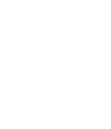 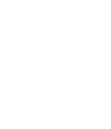 INDICETipologia di programma di sviluppo Indicare la finalità principale del programma di sviluppo (così come presentato ai sensi del D.M. 9 dicembre 2014 e s.m.i.) di cui all’art. 2 comma 1 del Decreto Direttoriale del 10.10.2022, selezionando una delle seguenti opzioni:  	programma di sviluppo industriale (ai sensi del Titolo II del D.M. 9 dicembre 2014 e s.m.i.);  	programma di sviluppo per la tutela ambientale (ai sensi del Titolo IV del D.M. 9 dicembre 2014 e s.m.i.);Sintesi del programma di sviluppo 	Presentare una sintesi del programma di sviluppo, delle sue finalità e dei progetti di investimento proposti da ciascun soggetto partecipante al Contratto di Sviluppo.Dettagliare il progetto di spesa, per ciascun soggetto partecipante ed esponendo anche le spese non agevolabili, utilizzando la medesima articolazione della Proposta di CdS. (N.B. la seguente dicitura va mantenuta all’interno dell’istanza o riportata sotto forma di DSAN)Si precisa che, nel caso in cui sia previsto un incremento occupazionale, l’impresa Proponente e le eventuali imprese Aderenti, con la sottoscrizione della presente istanza, assumono l’impegno a procedere prioritariamente, nell’ambito del rispettivo fabbisogno di addetti, e previa verifica dei requisiti professionali, all’assunzione dei lavoratori che risultino percettori di interventi a sostegno del reddito, ovvero risultino disoccupati a seguito di procedure di licenziamento collettivo, ovvero dei lavoratori delle aziende del territorio di riferimento coinvolte da tavoli di crisi attivi presso il Ministero dello sviluppo economico.Programma di sviluppo – elementi caratteristici per l’attivazione delle risorse assegnate dal D.D. 10 ottobre 2022 “Sostegno Filiera Automotive”Indicare le finalità del programma di sviluppo ai sensi dell’art. 2 comma 2 del Decreto Direttoriale del 10.10.2022, selezionando almeno una delle seguenti opzioni:  	nuovi veicoli nonché sistemi di alimentazione e propulsione che aumentino l’efficienza del veicolo minimizzando le emissioni nel rispetto di quanto previsto dall’articolo 3, comma 1, lettera m), del regolamento (UE) 2019/631;  	tecnologie, materiali, architetture e componenti strutturali funzionali all’alleggerimento dei veicoli nonché dei sistemi di trasporto per la mobilità urbana; 	nuovi sistemi, componenti meccanici, elettrici, elettronici e software per la gestione delle funzioni principali del veicolo, propulsione, lighting, dinamica laterale e longitudinale, abitacolo; 	nuovi sistemi, componenti meccanici elettrici, elettronici e software per sistemi avanzati per l’assistenza alla guida (ADAS - Advanced Driver Assistance Systems), la connettività del veicolo (V2V – vehicle-to-vehicle e V2I – vehicle-to-infrastructure), la gestione di dati, l’interazione uomo veicolo (HMI - human-machine interface) e l’infotainment; 	sistemi infrastrutturali per il rifornimento e la ricarica dei veicoli.Elementi distintiviNel caso di programma di sviluppo con obiettivi industriali (ai sensi del Titolo II del D.M. 9 dicembre 2014 e s.m.i.), fornire accurata e dettagliata relazione riguardo gli elementi caratteristici di ciascun progetto di investimento, con particolare riferimento alle finalità sopra indicate tali da consentire l’accertamento della rispondenza del programma di sviluppo alle caratteristiche di cui alla Sezione C, nonché elementi utili da cui evincere come il programma di sviluppo contribuisca all’insediamento, la riconversione e la riqualificazione verso forme produttive innovative e sostenibili, al fine di favorire la transizione verde, e alla ricerca (laddove prevista).Nel caso di programma di sviluppo con obiettivi di tutela ambientale (ai sensi del Titolo IV del D.M. 9 dicembre 2014 e s.m.i.), fornire elementi descrittivi di raccordo tra il programma e le medesime finalità di cui alla Sezione C (art. 2.2 del D.D. 10.10.2022).